ЗЕМСКОЕ СОБРАНИЕКРАСНОКАМСКОГО МУНИЦИПАЛЬНОГО РАЙОНАПЕРМСКОГО КРАЯРЕШЕНИЕ				                                                                   № 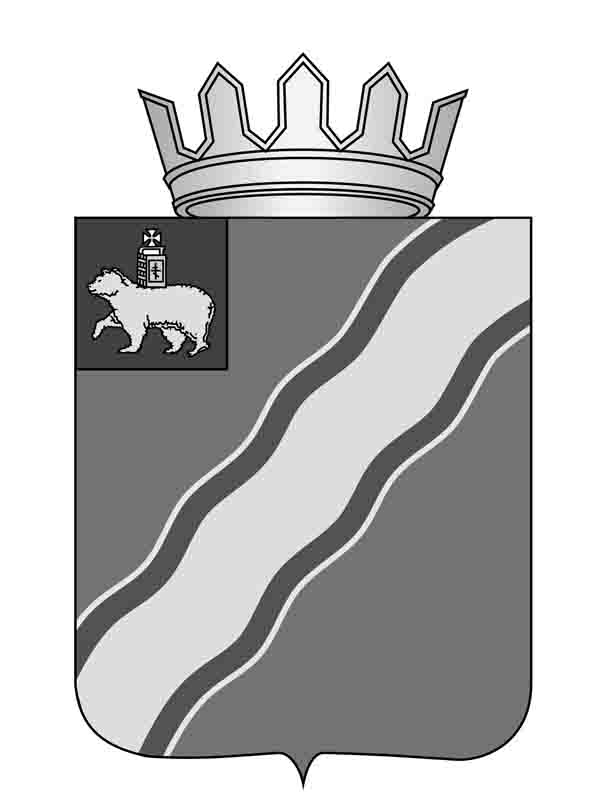 Об утверждении муниципальной Адреснойпрограммы №  29  Краснокамскогомуниципального района  по переселению                                                                   граждан  из аварийного жилищного фонда в   2014 году   В соответствии с Федеральным законом от 21 июля . № 185-ФЗ                        «О Фонде содействия реформированию жилищно-коммунального хозяйства»,  Жилищный кодексом  Российской Федерации от 29.12.2004  г., статьями 20, 22 Устава Краснокамского муниципального района, Земское собрание Краснокамского муниципального района РЕШАЕТ:           1.  Утвердить муниципальную Адресную программу № 29 Краснокамского муниципального района по переселению граждан  из аварийного жилищного фонда в 2014 году согласно приложению. 2.	Решение подлежит опубликованию в специальном выпуске "Официальные материалы органов местного самоуправления Краснокамского муниципального района" газеты «Краснокамская звезда».3.	Контроль за исполнением решения возложить на комиссию  по жилищно-коммунальному хозяйству, строительству, транспорту и связи Земского собрания Краснокамского муниципального района (Г.П. Новиков).                                                                                   Приложение                                                                                     к решению Земского собрания                                                                                     Краснокамского муниципального                                                                                     района  от  №  Муниципальная Адресная программа № 29 Краснокамского муниципального района по переселению граждан из аварийного жилищного фонда   в 2014 году Общие положенияМуниципальная Адресная программа № 29 Краснокамского муниципального района по переселению граждан  из аварийного жилищного фонда в 2014 году (далее -  Адресная  программа  № 29) предназначена  для  переселения граждан и сноса аварийных домов на территории  Майского сельского поселения, входящего в состав Краснокамского муниципального района.  Адресная программа № 29 распространяется на аварийные жилые дома, признанные до 1 января 2012 года в установленном порядке аварийными и подлежащими сносу или реконструкции в связи с физическим износом в процессе их эксплуатации.Адресная  программа № 29  разработана  в  соответствии с  Жилищным кодексом  Российской Федерации,  Федеральным  законом Российской Федерации от 21 июля . № 185-ФЗ «О  Фонде  содействия  реформированию  жилищно-коммунального хозяйства»,  Методическими рекомендациями по разработке региональной адресной программы по переселению граждан из аварийного жилищного фонда, утвержденными правлением государственной корпорации – Фондом  содействия реформированию жилищно-коммунальному хозяйству Протоколом № 474 от 03.02.2014.Основные цели и задачи Адресной программы № 292.1. Основными целями Адресной программы № 29  являются:-создание безопасных и благоприятных условий проживания граждан;-ликвидация аварийного жилищного фонда на территории Майского сельского поселения;2.2. Для достижения поставленных целей необходимо решение следующих задач:  -переселение граждан, проживающих в жилых помещениях, расположенных в многоквартирных домах, признанных аварийными и подлежащих сносу, в благоустроенные жилые помещения в соответствии с требованиями Жилищного кодекса Российской Федерации; - снос многоквартирных домов, признанных аварийными в соответствии с действующим законодательством;-создание условий для  развития территории  и нового строительства.Общая стоимость и сроки реализацииАдресной программы  № 293.1. Адресная программа № 29 реализуется за счет средств государственной корпорации - Фонда содействия реформированию жилищно-коммунального хозяйства (далее - Фонд), бюджета Пермского края  и бюджета Майского сельского поселения (далее - местный бюджет).  3.2. Необходимый объем финансирования Адресной программы № 29 составляет  4 130 000,00 рублей, в том числе за счет средств:Фонда  - 1 652 000,00 рубля;бюджета Пермского края  – 1 858 500,00 рубля;местного бюджета – 619 500,00 рубля.3.3. Сроки реализации  Адресной программы № 29  - 2014 годОбъем долевого финансирования переселения гражданиз аварийного жилищного фонда3.3. Объем долевого  финансирования Программы приведен в таблице 1.Таблица 1руб.Обоснование объема средств для финансирования Адресной программы № 29,планируемые показатели выполнения Адресной программы № 295.1.  Планируемая стоимость реализации Адресной программы № 29 рассчитывается исходя из общей площади помещений, планируемой к расселению,  способов переселения граждан из аварийного жилищного фонда, планируемой стоимости жилых помещений, предоставляемых гражданам в соответствии с Федеральным законом № 185-ФЗ  в расчете на один квадратный метр общей площади жилых помещений, планируемого размера выкупной цены за изымаемое жилое помещение, выплачиваемой в соответствии со статьей 32 Жилищного кодекса Российской Федерации с учетом требований части 2.1 статьи 16 Федерального закона № 185-ФЗ и на основании  Распоряжения Правительства Пермского края от 27.12.2013 N 318-рп
"Об утверждении на I квартал 2014 года корректирующих коэффициентов по муниципальным районам (городским округам) Пермского края и средней расчетной стоимости 1 квадратного метра общей площади жилья по муниципальным районам (городским округам) Пермского края для расчета размера субсидий, предоставляемых гражданам из бюджета Пермского края на строительство и приобретение жилых помещений». 5.2. В результате реализации Адресной программы № 29 планируется переселить 17 человек в благоустроенные жилые помещения, приобретенные у лиц, не являющихся застройщиками,  и снести 2  аварийных многоквартирных дома. Общая площадь  расселяемого аварийного фонда составляет  165,2м 2. Приложение 1. Перечень аварийных многоквартирных домов Адресной	 программы № 29.  Приложение 2.  Реестр аварийных многоквартирных домов по способам переселения Адресной программы № 29. Приложение 3.  Планируемые показатели выполнения Адресной программы № 29 по переселению граждан из аварийного жилищного фонда.                                                                                                                                                                                                                                                                   Приложение 1 Адресной программе № 29 Перечень аварийных многоквартирных домов Адресной программы № 29                                                                                                                                                                                                                             Приложение 2 к Адресной программе № 29Реестр аварийных многоквартирных домов по способам переселения Адресной программы № 29                                                                                                                                                                                                                                                           Приложение 3 к Адресной программе № 29 Планируемые показатели Адресной программы № 29по переселению граждан из аварийного жилищного фондаПредседатель Земского собрания Краснокамского муниципального районаГлава Краснокамскогомуниципального района - глава администрации Краснокамскогомуниципального района                                       И.Ю.МалыхЮ.Ю.КрестьянниковГодВсегоВ том числеВ том числеВ том числеГодВсегоФонд40%БюджетПермского края45 %Бюджет Майского сельского поселения15 %2014 год4 130 000,001 652 000,001 858 500,00619 500,00№ п/пАдрес МКДДокумент,
подтверждающий
признание МКД
аварийнымДокумент,
подтверждающий
признание МКД
аварийнымПланируемая дата  окончания
переселенияПланируемая дата сноса / реконструкции МКДЧисло жителей всегоЧисло жителей планируемых
 к переселениюОбщая площадь жилых
помещений МКДКоличество расселяемых жилых
помещенийКоличество расселяемых жилых
помещенийКоличество расселяемых жилых
помещенийРасселяемая площадь жилых
помещенийРасселяемая площадь жилых
помещенийРасселяемая площадь жилых
помещенийСтоимость переселения гражданСтоимость переселения гражданСтоимость переселения гражданСтоимость переселения гражданСтоимость переселения гражданСтоимость переселения граждан№ п/пАдрес МКДДокумент,
подтверждающий
признание МКД
аварийнымДокумент,
подтверждающий
признание МКД
аварийнымПланируемая дата  окончания
переселенияПланируемая дата сноса / реконструкции МКДЧисло жителей всегоЧисло жителей планируемых
 к переселениюОбщая площадь жилых
помещений МКДВсегов том числев том числеВсегов том числев том числеВсего:в том числе:в том числе:в том числе:в том числе:в том числе:№ п/пАдрес МКДНомерДатаПланируемая дата  окончания
переселенияПланируемая дата сноса / реконструкции МКДЧисло жителей всегоЧисло жителей планируемых
 к переселениюОбщая площадь жилых
помещений МКДВсегочастная
собственностьмуниципальная
собственностьВсегочастная
собственностьмуниципальная
собственностьВсего:за счет средств
Фондаза счет средств
бюджета субъекта
Российской
Федерацииза счет средств
местного бюджетаДополнительные источники финансированияВнебюджетные источники финансирования№ п/пАдрес МКДНомерДатаПланируемая дата  окончания
переселенияПланируемая дата сноса / реконструкции МКДчел.чел.кв.мед.ед.ед.кв.мкв.мкв.мруб.руб.руб.руб.руб.руб.123456789101112131415161718192021Итого,Майское сельское поселениеИтого,Майское сельское поселение17 17165,24 02165,20165,2 4 130 000,00 1 652 000,00 1 858 500,00 619 500,00 001.  с.Усть-СыныуУл.Речная, д.22 1.  с.Усть-СыныуУл.Речная, д.22 525.09.2006 2014 2015 8883,82 0283,8083,82 095 000,00 838 000,00 942 750,00 314 250,00 002.  с.Усть-Сыны,ул.Речная,  д.33 2.  с.Усть-Сыны,ул.Речная,  д.33 126.09.2007 2014 2015 9981,42 0281,4081,82 035 000,00 814 000,00 915 750,00 305 250,00 00№ п/пАдрес МКДАдрес МКДВсегоВсегоСтроительство МКДСтроительство МКДСтроительство МКДПриобретение жилых
помещений у застройщиковПриобретение жилых
помещений у застройщиковПриобретение жилых
помещений у застройщиковПриобретение жилых помещений у
лиц, не являющихся застройщикомПриобретение жилых помещений у
лиц, не являющихся застройщикомПриобретение жилых помещений у
лиц, не являющихся застройщикомВыкуп жилых помещений у
собственниковВыкуп жилых помещений у
собственниковВыкуп жилых помещений у
собственников№ п/пАдрес МКДАдрес МКДВсегоВсегоСтроительство МКДСтроительство МКДСтроительство МКДПриобретение жилых
помещений у застройщиковПриобретение жилых
помещений у застройщиковПриобретение жилых
помещений у застройщиковПриобретение жилых помещений у
лиц, не являющихся застройщикомПриобретение жилых помещений у
лиц, не являющихся застройщикомПриобретение жилых помещений у
лиц, не являющихся застройщикомВыкуп жилых помещений у
собственниковВыкуп жилых помещений у
собственниковВыкуп жилых помещений у
собственников№ п/пАдрес МКДАдрес МКДРасселяемая площадь жилых помещенийСтоимость ПлощадьСтоимостьУдельная стоимость 1 кв.мПлощадьСтоимостьУдельная стоимость 1 кв.мПлощадьСтоимостьУдельная стоимость 1 кв.мПлощадьСтоимостьУдельная стоимость 1 кв.м№ п/пАдрес МКДАдрес МКДРасселяемая площадь жилых помещенийСтоимость ПлощадьСтоимостьУдельная стоимость 1 кв.мПлощадьСтоимостьУдельная стоимость 1 кв.мПлощадьСтоимостьУдельная стоимость 1 кв.мПлощадьСтоимостьУдельная стоимость 1 кв.мкв. мруб.кв. мруб.руб.кв. мруб.руб.кв. мруб.руб.кв. мруб.руб.112345678910111213141516Итого,Майское сельское поселениеИтого,Майское сельское поселениеИтого,Майское сельское поселение165,24 430 000,00------165,24 430 000,0025000     -     -       -1.  с.Усть-СыныуУл.Речная, д.221.  с.Усть-СыныуУл.Речная, д.221.  с.Усть-СыныуУл.Речная, д.2283,82 095 000,00------83,82 095 000,0025000---2.  с.Усть-Сыны,ул.Речная,  д.332.  с.Усть-Сыны,ул.Речная,  д.332.  с.Усть-Сыны,ул.Речная,  д.3381,42 035 000,00-----     -81,42 035 000,00 25000    -    -      -№ п/пНаименование МОРасселенная площадьРасселенная площадьРасселенная площадьРасселенная площадьРасселенная площадьРасселенная площадьКоличество расселенных помещенийКоличество расселенных помещенийКоличество расселенных помещенийКоличество расселенных помещенийКоличество расселенных помещенийКоличество расселенных помещенийКоличество переселенных жителейКоличество переселенных жителейКоличество переселенных жителейКоличество переселенных жителейКоличество переселенных жителейКоличество переселенных жителей№ п/пНаименование МО.....Всего.....Всего.....Всего№ п/пНаименование МОкв.мкв.мкв.мкв.мкв.мкв.мед.ед.ед.ед.ед.ед.чел.чел.чел.чел.чел.чел.1234567891011121314151617181920Итого,Майское сельское поселение165,2165,2441717с.Усть-Сыны ул.Речная, д.22, 83,883,82288с.Усть-Сыны ул.Речная,  д.33, 81,481,42299